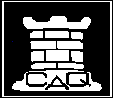 COUNCIL MEETINGMINUTES  Held at the Lord Stanley Hotel, 994 Stanley St E, East Brisbane at 4:05PM, on Sunday, 5 August 2018.Council Members:  Mark Stokes (President and Chair), Andrew Fitzpatrick (Vice President), Scott Dullaway (Secretary), Jim Rogers (Treasurer), Gail Young (Membership Secretary & Ratings Officer), Shaun Curtis (Junior Chess Coordinator) and Allan Menham (Regional Liaison Officer) (via phone).Apologies:  Heather Richards (Development Officer).Guests:  Bryan Moss	ITEM 1 – ACCEPTANCE OF THE MINUTES OF THE PREVIOUS COUNCIL MEETINGMotion:  That the minutes of the previous meeting of 10 June 2018 be accepted.Moved by:  Mark Stokes    Seconded by:  Scott DullawayPassed: Unanimously by General VoteITEM 2 – BUSINESS ARISING FROM THE PREVIOUS MINUTES 	The items are listed as individual items in Item 6.ITEM 3 – REPORTS		3.1	President’s reportWe are having another good year in Queensland Chess. The record breaking CAQ membership at the end of 2017, with 702 members, is not impossible to beat this year, with 592 CAQ Members for 2018 at present. We are delighted to have a new Chess Club in the Membership Secretary’s Report, Ipswich City Chess Club. They have now paid for 5 individual memberships and the $60 Club affiliation fee. It started last Wednesday night and Ed Cubilla reported a relatively successful start, with 7 adults and 3 children in attendance. They are now looking for a bigger venue! Redcliffe Chess Club provided them with 15 sets, boards and chessclocks to get underway and the CAQ helped with publicity of CAQ Facebook Pages and on ChessChat. The President was delighted to report that the CAQ donation of $1000 to the ACF Olympiad Appeal has been paid and a look at the Olympiad appeal today shows about $18000 has been raised of the $28000 target. The NSWCA has also made a significant contribution of $2000 to the Olympiad appeal but other State Associations are still to donate.The recent Gold Coast Open was a resounding success, with over 180 players in all sections, a new record, and an amazing field in The Premier! It was also wonderful to see the new CAQ Digital Boards and Redcliffe Chess Club’s Digital Boards used so effectively to transmit the top 8 boards virtually live around the world and we must thank David Esmonde for all his hard work setting this up and transmitting the games.The CAQ also now has 20 brand new DGT 3000 Chess Clocks purchased for $44 per clock and many CAQ Clubs also have brand new chess clocks at this wonderful price, thanks to the ACF deal with the DGT company. All CAQ Clubs have now paid their invoices for their clocks as well.We have also recently conducted the 2018 Queensland Juniors at Nudgee and what a finish we had to the U18 Open, with 3 players sharing equal first on 6.5/8: Hughston Parle, Sravan Renjith and Henry Slater-Jones. We thank Shaun Curtis and his team for running these title events from U18 to U8 on behalf of the CAQ. Shaun’s report on an unfortunate incident at these events is on today’s agenda.The President was also very happy to represent the CAQ at the recent 2018 Mackay Open. Mackay Chess Club and Dale Noack in particular deserve our thanks for running this event in a wonderful venue, the Harrup Park Country Club and did well to attract a reasonably strong field of 20 players. They acknowledged our support and plan to run the event once again in 2019. IM Stephen Solomon was the hot favourite and won the event as expected with 6/6, with strong players David Castor and David Lovejoy sharing second and third.We have much to look forward to in the next couple of months too, with the North Queensland Open in Townsville on next week-end at the Cowboys Rugby League Club, the new Cairns Open on Saturday August 25 and Sunday August 26 and the 2018 Queensland Open/Bundaberg Open, featuring GM Moulthun Ly, on Saturday September 8 and Sunday September 9. The flyers for all 3 of these events are on our CAQ Website. Then at the end of September we will have the marvelous NVDG Classic at the Gold Coast on Sat September 22 and Sun Sept 23, the 2018 CAQ Queensland Chess Championships from Sept 27 to Oct 1, the Qld Womens and Girls on Sat Oct 13 and Sun Oct 14, the Qld Girls Schools Finals on Fri Oct 19, the Qld Schools Open Finals on Sat Oct 20 and Sun Oct 21 and the Class 5 Leo Wilkinson Memorial at Rothwell on Saturday October 27 and Sunday October 28. We certainly live in a very active Chess State!Motion:  That the Chair’s Report be accepted.Moved by: Mark Stokes        Seconded by:  Gail YoungPassed: Unanimously by General Vote		3.2	Treasurer’s reportCash held at 3 August 2018 totaled $73,528.99, comprising $7,682.10 in the NAB operating cheque account (No. 20-501-7068) and $65,846.89 in the ING Direct Investment account. There is a nil balance in the PayPal account as at 3 August 2018.The estimated deficit for the 2018 financial year to date (1 October 2017 to 3 August 2018) is $200, a considerable improvement on the position at the last Council meeting (10 June 2018), when the estimated deficit for the financial year to that date was $8,124.   The following is the list of accounts for payment approval for the period 10 June to 3 August 2018.ACCOUNTS FOR PAYMENT APPROVAL  -  CAQ COUNCIL MEETING ON 5 AUGUST 2018DATE                   DETAIL                          CHQ NO.         AMOUNTJUNE12/06/18  	Mackay C C(subsidy)			IT		462.50       “		ACF (Olympiad Appeal)			IT	       1,000.0013/06/18	Bundaberg C C (subsidy)		IT		975.00JULY04/07/18	QWCL (entry fee refund)		IT		   60.0011/07/18	ACF (Olympiad Appeal)			IT		   35.00       “		H. Richards (domain name)		IT		   52.9513/07/18	I. Rogers (commentary)			IT		 700.00       “		DE Broadcast (live boards)		IT	        1,100.0025/07/18	M. Stokes (travel exps)			IT		 210.00	Motion:  That the Treasurer’s Report be accepted and the accounts to pay approved.Moved by: Jim Rogers        Seconded by:  Shaun CurtisPassed: Unanimously by General Vote		3.3	Membership Secretary’s reportThe Membership Secretary reported that the membership for 2018 so far as at 5 August 2018 was 592 members, and that we also have a new Chess Club, the Ipswich City Chess Club.Motion:  That the Membership Secretary Reports be accepted.Moved by: Gail Young        Seconded by:  Jim RogersPassed: Unanimously by General Vote		3.4	Ratings Officer’s reportRatings Period 1 September 2018:2018 Viv Greenelsh Memorial (Redcliffe)2018 Wendy Terry Memorial (QWCL)2018 Townsville Mid-year Swiss (Vega 8)2018 Chess People Open2018 Gold Coast Open Major2018 Gold Coast Open Minor2018 Gold Coast Open Premier2018 BCC Tal Memorial2018 Northside Junior Classic (GCC)2018 Qld Juniors U122018 Mackay Open2018 Qld Junior Championship (Vega8)12 Tournaments.Motion:  That the Ratings Officer Report be accepted.Moved by: Gail Young        Seconded by:  Andrew FitzpatrickPassed: Unanimously by General VoteITEM 4 – CORRESPONDENCE		4.1	Correspondence to the Australian Chess Federation on 12 June 2018 to exercise CAQ’s right to host the 2020 Australian Junior Chess Championships in Queensland.		4.2	Correspondence in relation to the establishment of an Ipswich City Chess Club which meets in Springfield.4.3	Several emails were received and responded to concerning queries about membership, updating of membership forms, obtaining FIDE registration, and information about finding chess clubs in Brisbane for juniors.		Discussion:  Junior clubs can apply for affiliation and an exemption from the club affiliation fee.  Andrew Fitzpatrick will identify and inform junior clubs of the exemption.ITEM 5 – RATIFICATION OF EMAIL DECISIONS	      Motion:  The Council ratified the following email Motion of 2 July 2018 (sent 2 July and passed on 3 July 2018), which was:Motion:  That the CAQ support the request for Stage 2 of the Coaching Program for Women Chess Players for another $1,000 from the ACF to cover the costs of Stage 2.Moved by: Mark Stokes        Seconded by: Gail YoungAbstained: One member abstainedPassed: By General VoteMoved by:    Andrew Fitzpatrick     Seconded by:  Gail YoungPassed: Unanimously by General VoteITEM 6 – GENERAL BUSINESS	6.1	Discussion of an incident at the 2018 Queensland Juniors		Subject:  Discussion of incident.Discussion:  The incident which occurred at the 2018 Queensland Juniors was discussed.  A letter will be sent to the parents.	6.2	Update of FIDE, Oceania Confederation, Australian Chess Federation		Subject:  Any updates on rules or events		Discussion:  The 2019 Australian Open is likely to be held between Christmas 2018 and New Year 2019.				The Oceania Juniors Championships and the Australian Junior Chess Championships may have a clash of dates in January 2019.  It was mentioned that the Australian Juniors may be put back from the tentatively planned start date from 12 January 2019 to the following week starting 19 January 2019, as the dates are only tentative and are still to be finalized by the Australian Chess Federation. 	6.3	Appointment of Additional Positions to CAQ Council		Subject:  Any updates		Discussion:  CAQ resolved to appoint an additional non-voting position, the DGT Broadcasting specialist.Motion:  That David Esmonde be appointed as the DGT Broadcasting Specialist for Queensland.	Moved by: Andrew Fitzpatrick        Seconded by:  Mark Stokes	Passed: Unanimously by General Vote	6.4	2018 Queensland Championships		Subject:  Any updates		Discussion:  The 2018 Queensland Championships will be held at the Latvian Club at the Wooloongabba.  Games cannot start at the Latvian Club before 12 noon.  There will be two arbiters appointed.  It will be a closed event.	6.5	Date of CAQ AGM  - Sunday 2 December 2018.  		Subject:  CAQ Constitution states the CAQ AGM must be held in December		Discussion:  Confirmed the date of the AGM for Sunday 2 December 2018.  The 2018 Queensland Blitz Championships will be held on the same day.  The venue is to be decided.	6.6	Discussion of a capped maximum amount of CAQ Subsidy to a Class 5 Event		Subject:  Any updates		Discussion:  There is to be a cap on any one event of $3,500.  This covers subsidies for IM, WIM, GM and WGM entrants, tournament subsidy, and guarantee against prizemoney for GMs.Motion:  That there is to be a total cap on the total sponsorship and support provided for any one event, which is to include IM, WIM, GM and WGM entrants, tournament subsidies, and guarantee against prizemoney for GMs, for any one event to a maximum CAQ subsidy of $3,500.	Moved by: Mark Stokes        Seconded by:  Jim Rogers	Abstained: Three members abstained.	Passed: By General Vote	6.7	Discussion about exempting Qld title events run by a club / person from CAQ fees.		Subject: Discuss about Qld title events run by a club / person and whether the club / person running the event should be exempt from CAQ fees but must pay the ACF fees for the event. This is to be effective from 1 January 2019.  Even though the CAQ fees are not charged, the ACF still charges CAQ for their fees. The ACF fee should be paid out of the entry fees.		Discussion: Item was withdrawn and not discussed.	6.8	Norfolk Island Chess Tournament November 2019		Subject:  Any updates		Discussion: The Norfolk Island Chess Tournament is likely to be held around 10 and 11 November 2019.  Allan Menham advised he has been appointed arbiter.	Allan Menham left the meeting at 5.30pm.	6.9	Ipswich City Chess Club		Subject:  Ipswich City Chess Club which meets in Springfield started 1 August 2018.  Discuss proposal for the following offer to the new club:			(a) their affiliation fee paid in 2017-2018 affiliation period will include 2018-2019.			The affiliation fee / insurance cover will be effective from 1 August when the club commenced.			(b) new CAQ members joining through Ipswich City club will have their membership include 2019.		Discussion: The proposed offer to support the new Ipswich City Chess Club was discussed and supported.Motion:  That the following offer be made by CAQ to the Ipswich City Chess Club:					(a) their affiliation fee paid in 2017-2018 affiliation period will include 2018-2019.			The affiliation fee / insurance cover will be effective from 1 August when the club commenced.			(b) new CAQ members joining through Ipswich City club will have their membership include 2019.	Moved by: Mark Stokes        Seconded by:  Gail Young	Passed: By General Vote	6.10	2019 CAQ Calendar		Subject:  Discuss developing an annual CAQ Calendar.		Discussion: CAQ is developing the 2019 Calendar.  Also, it was confirmed that the 2020 Australian Junior Chess Championships will be hosted by the CAQ in Queensland.  The draft calendar will be circulated by Andrew Fitzpatrick.	6.11	Training on new DGT Systems of Chess Sets and Board, and Vega		Subject:  Update.		Discussion: Nothing to report so the item is to be removed from the Agenda.	6.12	Policy development - CAQ Sponsorship for ACF selected Queensland Juniors		Subject:  Update.		Discussion: CAQ Junior Chess Sponsorship PossibilitiesPossible FIDE Events:•	World Cadets Blitz/Rapid (U8 – U12) 21st – 25th of June Belarus•	Wold School Individual 20th – 29th of April Albania•	World Youth (U14-U18) 19th of October – 1st of Nov, Greece•	World Cadet (U8 – U12) 3rd- 16th of November, Spain•	World Youth Olympiad 24th of Nov – 3rd December, Turkey•	Asian Youth 1st- 10th of April, Thailand•	Asean Age Group Championships 18th -28th of June, Philippines•	Asian Junior + Girls Championships 17th-26th of Aug, Mongolia•	Oceania Youth 5th – 13th of January, New ZealandDivision	No. local Int		No. World events	Total U8 Open		4			3		7U8 Girls		4			3		7U10 Open		4			3		7U10 Girls		4			3		7U12 Open		4			4		8U12 Girls		4			4		8U14 Open		4			3		7U14 Girls		4			3		7U16 Open		4			3		7U16 Girls		4			3		7U18 Open		4			3		7U18 Girls		4			3		7It was decided that applicants by an individual juniors would be capped at two tournaments per year.  The sponsorship is capped at $300 per junior per tournament.  Only Queensland Juniors who achieve Australian selection will be eligible for CAQ sponsorship, with any additional players not eligible for financial sponsorship from the CAQ.  It was also decided that the CAQ will not automatically provide sponsorship upon a player’s selection, the player must still apply to the CAQ for the sponsorship.	6.13	Other business.			CAQ Treasurer			Jim Rogers will work with Bryan Moss for a potential hand-over of the CAQ Treasurer position.ITEM 7 – NEXT MEETINGThe next General Meeting will be held at 4pm on Sunday 7 October 2018, at the Lord Stanley Hotel, at 994 Stanley St E, East Brisbane. The Chair declared the meeting closed at 5:40pm. Signed by Mark Stokes (Chairman):______________________CHESS ASSOCIATION OF QUEENSLAND -- FINANCIAL MEMBERS 5-08-2018CHESS ASSOCIATION OF QUEENSLAND -- FINANCIAL MEMBERS 5-08-2018CHESS ASSOCIATION OF QUEENSLAND -- FINANCIAL MEMBERS 5-08-2018CHESS ASSOCIATION OF QUEENSLAND -- FINANCIAL MEMBERS 5-08-2018CHESS ASSOCIATION OF QUEENSLAND -- FINANCIAL MEMBERS 5-08-2018CHESS ASSOCIATION OF QUEENSLAND -- FINANCIAL MEMBERS 5-08-2018CHESS ASSOCIATION OF QUEENSLAND -- FINANCIAL MEMBERS 5-08-2018CHESS ASSOCIATION OF QUEENSLAND -- FINANCIAL MEMBERS 5-08-2018CHESS ASSOCIATION OF QUEENSLAND -- FINANCIAL MEMBERS 5-08-2018CHESS ASSOCIATION OF QUEENSLAND -- FINANCIAL MEMBERS 5-08-2018CHESS ASSOCIATION OF QUEENSLAND -- FINANCIAL MEMBERS 5-08-2018CHESS ASSOCIATION OF QUEENSLAND -- FINANCIAL MEMBERS 5-08-2018CHESS ASSOCIATION OF QUEENSLAND -- FINANCIAL MEMBERS 5-08-2018CHESS ASSOCIATION OF QUEENSLAND -- FINANCIAL MEMBERS 5-08-2018CLUBLIFELIFESENIORSPENSIONERSPENSIONERSJUNIORSJUNIORSCADETSTOTALMEMBERSMEMBERSASSOCIATE114622303069148ABC347BRISBANE22543377975BUNDABERG5114410EXCESSIVE EPICNESS3114GARDINER CHESS222411313182140GOLD COAST131114IPSWICH CITY55LOGAN  CITY101111MACKAY12258MARYBOROUGH MONARCHS66QWCL11711441124REDCLIFFE222822991455SUNCOAST22143322223SUNNYBANK44THE GAP10111112TOOWOOMBA1152211514TOWNSVILLE1733111132TOTALS111125519199595212592SOUTH-EAST QUEENSLAND34434458.11%ASSOCIATEASSOCIATE25.00%REGIONAL14614624.66%ABCABC1.18%CLUB MEMBERS TOTAL44444475.00%BRISBANEBRISBANE12.67%ASSOCIATE MEMBERS14814825.00%BUNDABERGBUNDABERG1.69%EXCESSIVE EPICNESSEXCESSIVE EPICNESSEXCESSIVE EPICNESS0.68%LIFE MEMBERS11111.86%GARDINER CHESSGARDINER CHESSGARDINER CHESS23.65%SENIORS25525543.07%GOLD COASTGOLD COAST2.36%PENSIONERS19193.21%IPSWICH CITYIPSWICH CITY0.84%JUNIORS959516.05%LOGAN  CITYLOGAN  CITY1.86%CADETS21221235.81%MACKAYMACKAY1.35%MARYBOROUGH  MONARCHSMARYBOROUGH  MONARCHSMARYBOROUGH  MONARCHS1.01%FEMALES606010.14%QWCLQWCL4.05%MALES53253289.86%REDCLIFFEREDCLIFFE9.29%SUNCOASTSUNCOAST3.89%Membership At December 31SUNNYBANKSUNNYBANK0.68%2006500500THE GAPTHE GAP2.03%2007594594TOOWOOMBATOOWOOMBA2.36%2008543543TOWNSVILLETOWNSVILLE5.41%20094324322010481481100.00%2011421421201248648620134904902014439439201551651620165855852017702702